UNDERGRADUATE CURRICULUM COMMITTEE (UCC)
PROPOSAL FORM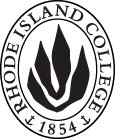 Cover page	scroll over blue text to see further important instructions: please read.N.B. DO NOT USE HIGHLIGHT, please DELETE THE WORDS THAT DO NOT APPLY TO YOUR PROPOSALALL numbers in section (A) need to be completed, including the impact ones.B.  NEW OR REVISED COURSES  DO NOT use highlight. Delete this whole page if the proposal does not include a new or revised course.D. SignaturesChanges that affect General Education in any way MUST be approved by ALL Deans and COGE Chair.Changes that directly impact more than one department/program MUST have the signatures of all relevant department chairs, program directors, and relevant dean (e.g. when creating/revising a program using courses from other departments/programs). Check UCC manual 4.2 for further guidelines on whether the signatures need to be approval or acknowledgement.Proposals that do not have appropriate approval signatures will not be considered. Type in name of person signing and their position/affiliation.Send electronic files of this proposal and accompanying catalog copy to curriculum@ric.edu and a printed or electronic signature copy of this form to the current Chair of UCC. Check UCC website for due dates.D.1. Approvals:   required from programs/departments/deans who originate the proposal.  may include multiple departments, e.g., for joint/interdisciplinary prposals. D.2. Acknowledgements: REQUIRED from OTHER PROGRAMS/DEPARTMENTS IMPACTED BY THE PROPOSAL. SIGNATURE DOES NOT INDICATE APPROVAL, ONLY AWARENESS THAT THE PROPOSAL IS BEING SUBMITTED.  CONCERNS SHOULD BE BROUGHT TO THE UCC COMMITTEE MEETING FOR DISCUSSIONA.1. Course or programdms 312 scan lab iidms 312 scan lab iidms 312 scan lab iidms 312 scan lab iiReplacing A.2. Proposal typeCourse:  creation | Course:  creation | Course:  creation | Course:  creation | A.3. OriginatorEric HallHome departmentBiology/Health SciencesBiology/Health SciencesBiology/Health SciencesA.4. Context and Rationale The reorganization of the BS in Medical Imaging, Diagnostic Medical Sonography degree requires the shifting of some content into new courses with redistribution of credits.   This course is part of the new Scan Lab sequence.The reorganization of the BS in Medical Imaging, Diagnostic Medical Sonography degree requires the shifting of some content into new courses with redistribution of credits.   This course is part of the new Scan Lab sequence.The reorganization of the BS in Medical Imaging, Diagnostic Medical Sonography degree requires the shifting of some content into new courses with redistribution of credits.   This course is part of the new Scan Lab sequence.The reorganization of the BS in Medical Imaging, Diagnostic Medical Sonography degree requires the shifting of some content into new courses with redistribution of credits.   This course is part of the new Scan Lab sequence.The reorganization of the BS in Medical Imaging, Diagnostic Medical Sonography degree requires the shifting of some content into new courses with redistribution of credits.   This course is part of the new Scan Lab sequence.A.5. Student impactThis course represents an effort to spread some of the DMS content over an additional semester.  The benefit to the students is more time to adjust to working in the clinical environment.This course represents an effort to spread some of the DMS content over an additional semester.  The benefit to the students is more time to adjust to working in the clinical environment.This course represents an effort to spread some of the DMS content over an additional semester.  The benefit to the students is more time to adjust to working in the clinical environment.This course represents an effort to spread some of the DMS content over an additional semester.  The benefit to the students is more time to adjust to working in the clinical environment.This course represents an effort to spread some of the DMS content over an additional semester.  The benefit to the students is more time to adjust to working in the clinical environment.A.6. Impact on other programs NoneNoneNoneNoneNoneA.7. Resource impactFaculty PT & FT: NANANANAA.7. Resource impactLibrary:NANANANAA.7. Resource impactTechnologyNANANANAA.7. Resource impactFacilities:NANANANAA.8. Semester effectiveFall 2018 A.9. Rationale if sooner than next Fall A.9. Rationale if sooner than next FallA.10. INSTRUCTIONS FOR CATALOG COPY:  This single file copy must include ALL relevant pages from the college catalog, and show how the catalog will be revised.  (1) Go to the “Forms and Information” page on the UCC website. Scroll down until you see the Word files for the current catalog. (2) Download ALL catalog sections relevant for this proposal, including course descriptions and/or other affected programs.  (3) Place ALL relevant catalog copy into a single file. Put page breaks between sections and delete any catalog pages not relevant for this proposal. (4) Using the track changes function, revise the catalog pages to demonstrate what the information should look like in next year’s catalog.  (5) Check the revised catalog pages against the proposal form, especially making sure that program totals are correct if adding/deleting course credits. If new copy, indicate where it should go in the catalog. If making related proposals a single catalog copy that includes all is acceptable. Send as a separate file along with this form.A.10. INSTRUCTIONS FOR CATALOG COPY:  This single file copy must include ALL relevant pages from the college catalog, and show how the catalog will be revised.  (1) Go to the “Forms and Information” page on the UCC website. Scroll down until you see the Word files for the current catalog. (2) Download ALL catalog sections relevant for this proposal, including course descriptions and/or other affected programs.  (3) Place ALL relevant catalog copy into a single file. Put page breaks between sections and delete any catalog pages not relevant for this proposal. (4) Using the track changes function, revise the catalog pages to demonstrate what the information should look like in next year’s catalog.  (5) Check the revised catalog pages against the proposal form, especially making sure that program totals are correct if adding/deleting course credits. If new copy, indicate where it should go in the catalog. If making related proposals a single catalog copy that includes all is acceptable. Send as a separate file along with this form.A.10. INSTRUCTIONS FOR CATALOG COPY:  This single file copy must include ALL relevant pages from the college catalog, and show how the catalog will be revised.  (1) Go to the “Forms and Information” page on the UCC website. Scroll down until you see the Word files for the current catalog. (2) Download ALL catalog sections relevant for this proposal, including course descriptions and/or other affected programs.  (3) Place ALL relevant catalog copy into a single file. Put page breaks between sections and delete any catalog pages not relevant for this proposal. (4) Using the track changes function, revise the catalog pages to demonstrate what the information should look like in next year’s catalog.  (5) Check the revised catalog pages against the proposal form, especially making sure that program totals are correct if adding/deleting course credits. If new copy, indicate where it should go in the catalog. If making related proposals a single catalog copy that includes all is acceptable. Send as a separate file along with this form.A.10. INSTRUCTIONS FOR CATALOG COPY:  This single file copy must include ALL relevant pages from the college catalog, and show how the catalog will be revised.  (1) Go to the “Forms and Information” page on the UCC website. Scroll down until you see the Word files for the current catalog. (2) Download ALL catalog sections relevant for this proposal, including course descriptions and/or other affected programs.  (3) Place ALL relevant catalog copy into a single file. Put page breaks between sections and delete any catalog pages not relevant for this proposal. (4) Using the track changes function, revise the catalog pages to demonstrate what the information should look like in next year’s catalog.  (5) Check the revised catalog pages against the proposal form, especially making sure that program totals are correct if adding/deleting course credits. If new copy, indicate where it should go in the catalog. If making related proposals a single catalog copy that includes all is acceptable. Send as a separate file along with this form.A.10. INSTRUCTIONS FOR CATALOG COPY:  This single file copy must include ALL relevant pages from the college catalog, and show how the catalog will be revised.  (1) Go to the “Forms and Information” page on the UCC website. Scroll down until you see the Word files for the current catalog. (2) Download ALL catalog sections relevant for this proposal, including course descriptions and/or other affected programs.  (3) Place ALL relevant catalog copy into a single file. Put page breaks between sections and delete any catalog pages not relevant for this proposal. (4) Using the track changes function, revise the catalog pages to demonstrate what the information should look like in next year’s catalog.  (5) Check the revised catalog pages against the proposal form, especially making sure that program totals are correct if adding/deleting course credits. If new copy, indicate where it should go in the catalog. If making related proposals a single catalog copy that includes all is acceptable. Send as a separate file along with this form.A.10. INSTRUCTIONS FOR CATALOG COPY:  This single file copy must include ALL relevant pages from the college catalog, and show how the catalog will be revised.  (1) Go to the “Forms and Information” page on the UCC website. Scroll down until you see the Word files for the current catalog. (2) Download ALL catalog sections relevant for this proposal, including course descriptions and/or other affected programs.  (3) Place ALL relevant catalog copy into a single file. Put page breaks between sections and delete any catalog pages not relevant for this proposal. (4) Using the track changes function, revise the catalog pages to demonstrate what the information should look like in next year’s catalog.  (5) Check the revised catalog pages against the proposal form, especially making sure that program totals are correct if adding/deleting course credits. If new copy, indicate where it should go in the catalog. If making related proposals a single catalog copy that includes all is acceptable. Send as a separate file along with this form.Old (for revisions only)Only include information that is being revised, otherwise leave blank (delete provided examples that do not apply)NewExamples are provided for guidance, delete the ones that do not applyB.1. Course prefix and number DMS 312B.2. Cross listing number if anyB.3. Course title Scan Lab IIB.4. Course description Topics of this lab include: Post thyroidectomy, Liver & Biliary system, Upper extremity venous. 2 contact hours.B.5. Prerequisite(s)DMS 302B.6. OfferedSummerB.7. Contact hours 2B.8. Credit hours1B.9. Justify differences if anyLaboratory experiences for this program are calculated at 1 credit per 2 contact hours.Laboratory experiences for this program are calculated at 1 credit per 2 contact hours.B.10. Grading system Letter gradeB.11. Instructional methodsLaboratoryB.12.CategoriesB.13. Is this an Honors course?B.14. General EducationN.B. Connections must include at least 50% Standard Classroom instruction.B.15. How will student performance be evaluated?Instructor evaluated competencyB.16. Redundancy statementB. 17. Other changes, if anyB.18. Course learning outcomes: List each one in a separate rowProfessional Org.Standard(s), if relevantHow will each outcome be measured?Demonstrate safe handling and appropriate operation of the ultrasound unit, keyboard, transducer, cables and ancillary equipment.  Cleans transducer, cables and unit using appropriate methods and disinfection solution/wipes.  Identify normal anatomical structures as demonstrated by sonography.  Identify acoustic artifacts.  Describe normal structures using correct sonographic terminology.  Ensure images/views are adequately recorded.  Discuss the images/views with the instructor; verbalize scanning procedure and technique.  Discuss anatomy recorded images.  Discuss acoustic artifacts as they relate to diagnosis and image quality. Demonstrate the visceral and vascular anatomy of the Liver & Biliary system in multiple planes. Discuss why imaging the liver surface is important Discuss why it is important to evaluate the gallbladder in multiple patient positions Demonstrate the normal compressibility of the upper extremity venous system Discuss why we are scanning a thyroid bed in the post-operative patient Competency evaluation by instructorClick Tab from here to add rowsB.19. Topical outline: Do NOT insert whole syllabus, we just need a two-tier outlineNamePosition/affiliationSignatureDateEric HallProgram Director of  Medical ImagingRebeka MersonChair of  BiologyEarl SimsonDean of  FASTab to add rowsNamePosition/affiliationSignatureDateTab to add rows